В  Е  С  Т  Н  И  К Д  Е  П  У  Т  А  Т  АПЕРИОДИЧЕСКОЕ ПЕЧАТНОЕ ИЗДАНИЕ, СОЗДАННОЕ
РЕШЕНИЕМ ОКТЯБРЬСКОГО СЕЛЬСКОГО СОВЕТА ДЕПУТАТОВСЕГОДНЯ В НОМЕРЕ:Нормативные правовые акты Октябрьского сельсовета1. Постановление администрации Октябрьского сельсовета № 49-п от 07.10.2020 г. «О составе административной комиссии на территории муниципального образования Октябрьский сельсовет».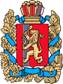 АДМИНИСТРАЦИЯ ОКТЯБРЬСКОГО СЕЛЬСОВЕТАБОГУЧАНСКОГО РАЙОНАКРАСНОЯРСКОГО КРАЯПОСТАНОВЛЕНИЕ    07.10.2020			             п. Октябрьский				      № 49-пО составе административной комиссии на территории муниципального образования	Октябрьский сельсоветВ целях реализации Закона Красноярского края от 23.04.2009 года № 8 - 3170 «О наделении органов местного самоуправления муниципальных образований края государственными полномочиями по созданию и обеспечению деятельности административных комиссий», руководствуясь Уставом Октябрьского сельсовета Богучанского района, решениями Октябрьского сельского Совета депутатов № 27/81 от 30.04.2020 года и № 30/87 от 21.05.2020 года, № 36/107 от 03.09.2020 «Об избрании Главы Октябрьского сельсовета» ПОСТАНОВЛЯЮ:1. Отменить постановление администрации Октябрьского сельсовета Богучанского района Красноярского края от 13.07.2020 № 33-п «О составе административной комиссии на территории муниципального образования Октябрьский сельсовет». 2.Утвердить новый состав административной комиссии в составе 12 человек на срок полномочий представительного органа Октябрьского сельсовета. 3.Утвердить следующий персональный состав административной комиссии:-  Председатель комиссии – Нельк Роман Александрович, Глава Октябрьского сельсовета;- Заместитель председателя комиссии – Штабная Татьяна Прокопьевна, заведующая МКОУ   № 62 «Белочка»; - Ответственный секретарь комиссии – Сорокина Елена Валерьевна, заместитель директора МКОУ Октябрьской СШ № 9.Члены комиссии:- Марченко Сергей Михайлович  - Председатель Октябрьского сельского Совета депутатов;- Агеенко Евгений Васильевич - депутат Октябрьского сельского Совета;- Вализер Зинира Каимовна – депутат Октябрьского сельского Совета депутатов;-  Годовяхина Ксения Александровна - депутат Октябрьского сельского Совета;-  Донская  Эмилия  Николаевна    - депутат Октябрьского сельского Совета;-  Евдокимов Евгений Юрьевич  - депутат Октябрьского сельского Совета-  Жаркевич Юлия Юрьевна - депутат Октябрьского сельского Совета;-  Лях  Юрий  Сергеевич - депутат Октябрьского сельского Совета;- Созыкин Петр Александрович - депутат Октябрьского сельского Совета;4. Контроль за исполнением постановления оставляю за собой.5. Постановление вступает в силу в день, следующий за днем его официального опубликования в печатном издании «Вестник депутата» и подлежит размещению на официальном сайте администрации Октябрьского сельсовета. Глава Октябрьского сельсовета                                                                                  Р.А.Нельк                                                    